PERSONAL DETAILSPERSONAL DETAILSPERSONAL DETAILSPERSONAL DETAILSPhoto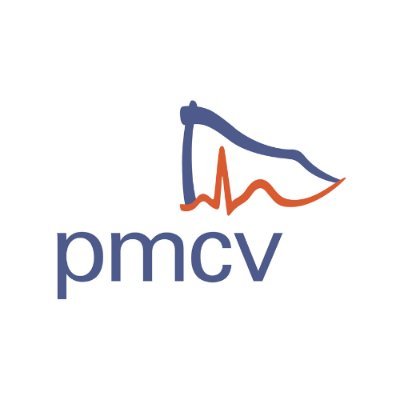 SurnamePhotoFirst namePhotoMiddle/ Other name(s) PhotoRegistration detailsType:Number: MEDNumber: MEDPhotoCurrent Role and EmployerResidency StatusWorking with Children Check details State:	Number:Expiry: Expiry: CONTACT DETAILSCONTACT DETAILSAddressMobile PhoneEmailEDUCATION AND QUALIFICATIONSEDUCATION AND QUALIFICATIONSEDUCATION AND QUALIFICATIONSYearQualificationInstitutionDRIVING QUALIFICATIONSDRIVING QUALIFICATIONSDo you hold a current Australian or other driver’s license?Yes / NoEMPLOYMENT HISTORYEMPLOYMENT HISTORYEMPLOYMENT HISTORYEMPLOYMENT HISTORYPeriodRole/ PositionOrganisationLocationOTHER (AWARDS, RESEARCH, PUBLICATIONS, PRESENTATIONS, VOLUNTEERING ETC.)OTHER (AWARDS, RESEARCH, PUBLICATIONS, PRESENTATIONS, VOLUNTEERING ETC.)YearDetailsPERSONAL INTERESTS